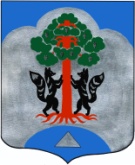 АДМИНИСТРАЦИЯМО СОСНОВСКОЕ СЕЛЬСКОЕ ПОСЕЛЕНИЕМО ПРИОЗЕРСКИЙ МУНИЦИПАЛЬНЫЙ РАЙОНЛЕНИНГРАДСКОЙ ОБЛАСТИПОСТАНОВЛЕНИЕот 10.04.2020 № 124             В связи с необходимостью принятия мер по нераспространению новой коронавирусной инфекции "COVID-19", руководствуясь положениями Постановления Правительства Ленинградской области от 13.03.2020 № 117 «О введении на территории Ленинградской области режима повышенной готовности для органов управления и сил Ленинградской областной подсистемы РСЧС и некоторых мерах по предотвращению распространения новой коронавирусной инфекции "COVID-19"на территории Ленинградской области» и методическими рекомендациями по режиму труда органов государственной власти, органов местного самоуправления и организаций с участием государства министра труда и социальной защиты Российской Федерации от 16.03.2020 г. №19-0/10/п-2262 администрация МО Сосновское сельское поселение ПОСТАНОВЛЯЕТЗакрыть для посещений с 11.04. 2020 по 15.05.2020 года кладбище МО Сосновсоке сельское поселение по адресу: пос. Сосново,  Приозерский район, пер. Церковный, за исключением проведения похоронных мероприятий и ведения работ по содержанию кладбища, с соблюдением всех необходимых санитарно-эпедиомиологических требований по нераспространению коронавирусной инфекции.И.о. генерального директора МКУ «Сосновская Служба Заказчика» разместить  на входах кладбища информацию о запрете посещения.Постановление разместить на сайте администрации и в сети интернет.Контроль за исполнением настоящего постановления оставляю за собой.Глава администрацииМО Сосновское сельское поселение                                                Д.Л. Соколов Согласовано:Рыбак А.В.Булкина И.В.Вебер М.А.Разослано: дело – 2, адм. – 1,  МКУ «Сосновская служба заказчика»,О запрете посещения кладбища в МО Сосновское сельское поселение в связи с необходимостью принятия мер по нераспространению новой коронавирусной инфекции "COVID-19"